Notice of Open HouseConnecticut Avenue: Macleay Road to Rickey Street ImprovementsDate: 		Wednesday September 13, 2023Time:		4:30 P.M. to 6:00 P.M.Location:	Marion County Public Works 5155 Silverton Road NE, Building 1, Willamette Room		Salem, Oregon 97305		The facility is accessible to people with disabilities.Subject:  Open house to discuss the upcoming Connecticut Avenue Improvements.Marion County has received federal funds to extend the bike lanes on both sides of the road from Macleay Road to Rickey Street, and construct sidewalk on the west side of the road with new ADA compliant sidewalk ramps along the project corridor.  Connecticut Avenue will remain open during construction with flaggers directing traffic through the work area. Construction is expected to be completed in the summer of 2025.You may view project information prior to the meeting at:https://www.co.marion.or.us/PW/Engineering/Projects/Pages/Connecticut.aspxMarion County will host an Open House to provide information and answer questions about the project. Residents, business owners, and interested parties are welcome to arrive anytime between 4:30PM and 6:00 PM.Please join us for this important information session.  If you are unable to attend but have questions about the project please contact Mitch Hemmer, Project Manager at 503-588-5036 or email Mhemmer@co.marion.or.us.You may request this letter in another language, request a translator, or other accommodation by contacting Linda Martin at 503-588-5036, or Llmartin@co.marion.or.us a minimum of two working days prior to the meeting.Puede solicitar este communicado en otro idioma, solicitar un traductor, u otras peticiones. Para hacerlo favor de ponerse en contacto con Maribel Pena Leon al 503-588-5036, por lo menos 2 días de trabajo habiles antes de la fecha de la reunión.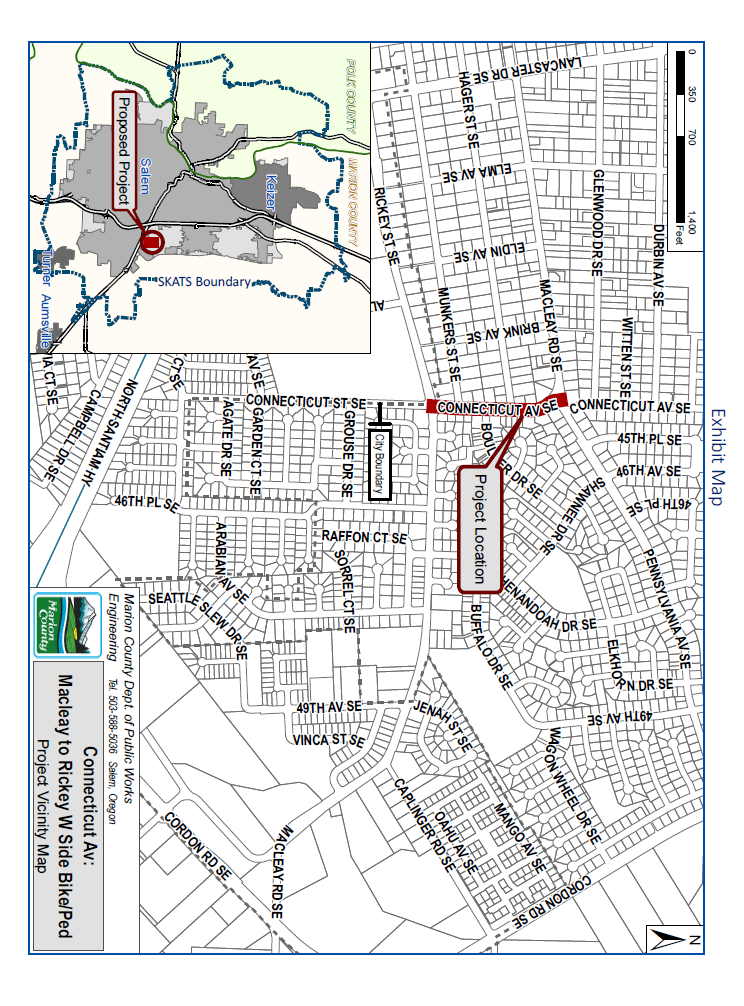 